Министерство образования и науки Российской ФедерацииФедеральное государственное бюджетное образовательное учреждение высшего образования«Московский государственный технический университет имени Н.Э. Баумана(национальный исследовательский университет)»(МГТУ им. Н.Э. Баумана)Факультет Информатика и системы управления Кафедра Компьютерные системы и сетиМетодические указания по выполнению курсовой работы по курсуБАЗЫ ДАННЫХВерсия 2.2.Автор:Фомин М.М., ассистент, m_fomin@mail.ruМосква   2018ВВЕДЕНИЕЦелью курсовой работы является закрепление и углубление знаний, приобретенных в процессе обучения по курсу “Базы данных”, а также получение практических навыков разработки и модификации реальных баз данных и информационных систем.СОДЕРЖАНИЕ КУРСОВОЙ РАБОТЫ.Курсовая работа посвящена разработке информационной системы, на примере которой возможно решение основных вопросов проектирования баз данных (БД) и информационных систем (ИС).Содержание курсовой работы зависит от специфики предметной области, но независимо от нее работа должна иметь следующую структуру.Введение.Описывается предметная область. Раскрывается основные цели разрабатываемого продукта. Приводится обзор существующих аналогов и методов достижения поставленных целей. Техническое заданиеПриводится техническое задание на разрабатываемые модули, фрагменты или целиком информационной системы (отчеты, интерфейсы, база данных и т.д.). Глава 1. Проектирование.Анализируется предметная область. Приводятся бизнес-процессы пользователей информационной системы. Определяются сущности, описывающие БД и связи между ними. Приводятся ограничения на поля и таблицы БД. Определяются роли пользователей системы и типы интерфейсов. Разрабатываются принципы реализации работы пользователя с системой.Глава 2. Реализация. Формируется структура программного обеспечения (состав и взаимосвязь модулей, реализующих экранные формы, запросы, отчеты). Разрабатываются скрипты, создающие все объекты БД.Реализуются таблицы и запросы к базе данных в конкретной СУБД.Разрабатываются стандарты реализации компонентов системы (стили оформления интерфейсов и печатных форм).Разрабатывается интерфейс пользователя. На основе предложенного интерфейса реализуются экранные формы.Разрабатываются макеты отчетов и процедуры, формирующие эти отчеты.Разрабатываются управляющие процедуры системы. Приводятся коды разработанных автором процедур.Глава 3. Инструкция пользователя.Описывается последовательность работы пользователя с программой. Инструкция должна содержать описание работы пользователя в процессе выполнения описанных бизнес-процессов.Приводятся различные варианты сообщений программы и возможные реакции пользователя на них.Приводятся правила заполнения полей данных.ЗаключениеКратко (по пунктам) перечисляются основные результаты работы. Определяются перспективы использования и развития системы.ПриложенияВ приложениях к РПЗ студент должен привести скрипт, формирующий все объекты разработанной БД, фрагменты разработанных программ и запросов, примеры сформированных отчетов, выдаваемых разработанной системой.ОФОРМЛЕНИЕ КУРСОВОЙ РАБОТЫ.Курсовая работа выполняется в виде пояснительной записки объемом 20-30 страниц, к которой прилагается титульный лист с названием темы, фамилиями студентов и руководителя курсовой работы; заключение руководителя о работе.При выполнении чертежей структурных схем, схем алгоритмов и т.п. следует руководствоваться действующими ГОСТ, ЕСКД и ЕСПД.Чертежи должны представлять информацию в виде, наиболее удобном для ее восприятия. Схемы бизнес-процессов даются в нотации IDEF0 см. файл «Методология IDEF0» на сайте кафедры в разделе «Учебные дисциплины кафедры/Базы данных для бакалавров/Курсовая работа» (далее «Сайт Кафедры»). Текст записки должен быть оформлен в соответствии со «Стандартом оформления технической документации» размещенном на Сайте Кафедры.ПОРЯДОК ВЫПОЛНЕНИЯ РАБОТЫ.Работа выполняется студентом по теме, выбранной самостоятельно или из предложенных руководителем работы см. файл «Темы курсовых» на Сайте Кафедры. Тема утверждается не позднее 3-й учебной недели. Смена темы происходит только по согласованию с руководителем работы и не позднее 7-й учебной недели.База данных должна состоять минимум из 6 таблиц.Методология проектирования БД изложена в документе «Проектирование БД» расположенном на Сайте Кафедры.Курсовая работа выполняется студентами на выбранной ими технологической платформе с привлечением любых программных средств. Рекомендуется использование среды АPEX версии не ниже 4 и СУБД ORACLE 11g.Допускается работа нескольких студентов над одной системой при этом необходимо выполнение нескольких условий:Каждый студент разрабатывает свою РПЗ;Разрабатываемая система или работы по ней должны быть четко разграничены, например, один студент делает интерфейс системы, а другой разрабатывает отчеты;Допускаются одинаковые части РПЗ связанные с разработкой БД;База данных должна состоять не менее чем из 11 таблиц.Защита курсовой работы осуществляется на 15 - 16 учебных неделях.ЗАЩИТА КУРСОВОЙ РАБОТЫ.Полностью выполненная и оформленная курсовая работа с положительным заключением руководителя защищается перед комиссией. На защите работы докладываются ее результаты, схема разработанной БД, работа информационной системы в части темы курсовой работы.За форму представления и качество работы ответственность несет ее исполнитель. Комиссия оценивает работу с учетом доклада и ответов на вопросы. Главные критерии качества работы: ее завершенность, соответствие концептуальной модели, уровень проработки деталей. При выставлении оценок учитываются результаты промежуточной проверки и своевременность предоставленных материалов к защите.  ПРОРАБАТЫВАЕМЫЕ ВОПРОСЫ В ПРОЦЕССЕ ВЫПОЛНЕНИЯ КУРСОВОЙ РАБОТЫ.Для проработки в ходе курсовой работы предлагается следующий перечень вопросов:разработка технического задания на проектируемую ИС;разработка бизнес-процессов ИС;разработка концептуальной модели БД на основе бизнес-процессов, описывающих работу системы;разработка схемы БД;разработка запросов к БД;разработка интерфейса пользователя;реализация базы данных;реализация модулей интерфейса системы;разработка печатных форм (отчетов) выдаваемых системой;разработка руководства пользователя;оценка перспектив использования и развития системы.ПРИМЕР ТЗ НА КУРСОВУЮ РАБОТУ. (Основные главы)      1. ВведениеПолное наименование системы       Информационная система кафедрыОбщие сведения    Система предназначена для автоматизации сбора, хранения и оперативного доступа к информации по вопросам, интересующих студентов и преподавателей кафедры. Цель создания системы - повышение эффективности учебного процесса.      2.Основание для разработкиПлан кафедры по внедрению современных информационных технологий в организацию учебного процесса.3. Назначение разработкиСистема предназначена для оперативного получения необходимой информации руководством кафедры студентами и преподавателями кафедры.4. Требование к программному изделиюТребования к функциональным характеристикамСистема должна обеспечивать автоматизацию следующих функций:Заведение, редактирование, оформление и вывод на печать учебных планов кафедры.Формирование, редактирование, и вывод на печать расписания лекционных, семинарских и лабораторных занятий на территории кафедры.Формирование, редактирование, и вывод на печать расписания присутствия педагогов кафедры в университете.Формирование зачетных и экзаменационных ведомостей.Формирование, редактирование и вывод на печать сведение о направлениях научной работы кафедры и участниках научных разработок.Взаимодействие с программной средой «Электронный университет» с целью обмена данными о событиях учебного процесса (успеваемость, посещаемость и т.д.)Требования к надежностиСистема должна обеспечить надежное хранение информации (защиту от сбоев, защиту от несанкционированного доступа).Требования к составу и параметрам технических программных средствКомпьютер поддерживающий операционную систему Windows 7 и выше.Требования к программной документацииВ состав документации входят пояснительная записка, руководство пользователя, альбом печатных форм.6. Порядок оформления и предъявления результатов работыРезультаты представляются в виде отлаженной информационной системы, выполняющей функции данного ТЗ.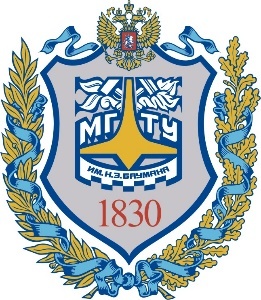 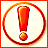 Внимание. Запрещается использование пакета MS ACCESS в качестве основной технологической платформы.